                                                                                                                   проект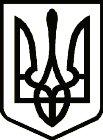 УкраїнаНОСІВСЬКА  МІСЬКА РАДА
Носівського району ЧЕРНІГІВСЬКОЇ  ОБЛАСТІВИКОНАВЧИЙ КОМІТЕТРІШЕННЯ02 листопада 2018 року  	        м. Носівка	            		№ Про надання  згоди на укладання договору  купівлі-продажуКеруючись статтею 24 Закону України  «Про місцеве самоврядування в     Україні», статтею 4 Закону України «Про органи і служби у справах дітей та спеціальні установи для дітей», Порядком провадження органами опіки та піклування діяльності, пов’язаної із захистом прав дитини, затвердженим Постановою Кабінету Міністрів України № 866 від 24 вересня 2008 року, розглянувши матеріали засідання Комісії з питань захисту прав дитини від 30.10.2018 року протокол №10, виконавчий комітет Носівської міської ради вирішив:1. Надати згоду на укладання договору купівлі-продажу житлового будинку,  за яким продавець ХХХХ, ХХХХ р. н.,   та ХХХХ, ХХХХ р. н., продає (передає) у власність громадянці ХХХХ, ХХХХ р. н.,  житловий будинок по вул. ХХХХ, 55, м. Носівка  Чернігівської  області. За даною адресою зареєстровані малолітні ХХХХ,  ХХХХ р. н., та ХХХХ, ХХХХ р. н. В результаті укладання договору права та законні інтереси малолітніх дітей порушені не будуть.2. Контроль за виконанням рішення покласти на заступника міського голови з питань гуманітарної сфери Міщенко Л.В. та начальника служби у справах дітей міської ради  Пустовгар І.І.Міський голова                                                        В.М. Ігнатченко